Publicado en Barcelona el 24/05/2019 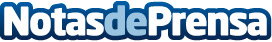  Barcelona Tech City inaugura el Pier03, su nuevo hub tecnológicoEste nuevo hub replicará la filosofía del Pier01 dando cabida a un espacio especializado en tecnología Blockchain además de acoger a otras startups y empresas del ecosistema, así como a la sede del proyecto pionero: Barcelona Civic Tech HouseDatos de contacto:MónicaNota de prensa publicada en: https://www.notasdeprensa.es/barcelona-tech-city-inaugura-el-pier03-su Categorias: Cataluña Emprendedores Innovación Tecnológica http://www.notasdeprensa.es